1. Spēkā esošie Latvijas statistiskie reģioni (NUTS 3) saskaņā ar Ministru kabineta 2004. gada 28. aprīļa rīkojumu Nr. 271 "Par Latvijas Republikas statistiskajiem reģioniem un tajos ietilpstošajām administratīvajām vienībām". https://likumi.lv/ta/id/88074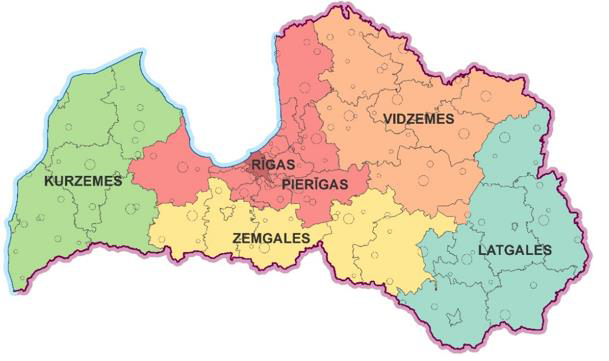 Statistiskie reģioni ar 2009.gada 1.jūliju sastāv no šādām administratīvajām vienībām:2.1. Rīgas statistiskais reģions:2.1.1. Rīga;2.2. Pierīgas statistiskais reģions:2.2.1. Alojas novads;2.2.2. Ādažu novads;2.2.3. Babītes novads;2.2.4. Baldones novads;2.2.5. Carnikavas novads;2.2.6. Engures novads;2.2.7. Garkalnes novads;2.2.8. Ikšķiles novads;2.2.9. Inčukalna novads;2.2.10. Jaunpils novads;2.2.11. Jūrmala;2.2.12. Kandavas novads;2.2.13. Krimuldas novads;2.2.14. Ķeguma novads;2.2.15. Ķekavas novads;2.2.16. Lielvārdes novads;2.2.17. Limbažu novads;2.2.18. Mālpils novads;2.2.19. Mārupes novads;2.2.20. Ogres novads;2.2.21. Olaines novads;2.2.22. Ropažu novads;2.2.23. Salacgrīvas novads;2.2.24. Salaspils novads;2.2.25. Saulkrastu novads;2.2.26. Sējas novads;2.2.27. Siguldas novads;2.2.28. Stopiņu novads;2.2.29. Tukuma novads;2.3. Vidzemes statistiskais reģions:2.3.1. Alūksnes novads;2.3.2. Amatas novads;2.3.3. Apes novads;2.3.4. Beverīnas novads;2.3.5. Burtnieku novads;2.3.6. Cesvaines novads;2.3.7. Cēsu novads;2.3.8. Ērgļu novads;2.3.9. Gulbenes novads;2.3.10. Jaunpiebalgas novads;2.3.11. Kocēnu novads;2.3.12. Līgatnes novads;2.3.13. Lubānas novads;2.3.14. Madonas novads;2.3.15. Mazsalacas novads;2.3.16. Naukšēnu novads;2.3.17. Pārgaujas novads;2.3.18. Priekuļu novads;2.3.19. Raunas novads;2.3.20. Rūjienas novads;2.3.21. Smiltenes novads;2.3.22. Strenču novads;2.3.23. Valkas novads;2.3.24. Valmiera;2.3.25. Varakļānu novads;2.3.26. Vecpiebalgas novads;2.4. Kurzemes statistiskais reģions:2.4.1. Aizputes novads;2.4.2. Alsungas novads;2.4.3. Brocēnu novads;2.4.4. Dundagas novads;2.4.5. Durbes novads;2.4.6. Grobiņas novads;2.4.7. Kuldīgas novads;2.4.8. Liepāja;2.4.9. Mērsraga novads;2.4.10. Nīcas novads;2.4.11. Pāvilostas novads;2.4.12. Priekules novads;2.4.13. Rojas novads;2.4.14. Rucavas novads;2.4.15. Saldus novads;2.4.16. Skrundas novads;2.4.17. Talsu novads;2.4.18. Vaiņodes novads;2.4.19. Ventspils;2.4.20. Ventspils novads;2.5. Zemgales statistiskais reģions:2.5.1. Aizkraukles novads;2.5.2. Aknīstes novads;2.5.3. Auces novads;2.5.4. Bauskas novads;2.5.5. Dobeles novads;2.5.6. Iecavas novads;2.5.7. Jaunjelgavas novads;2.5.8. Jelgava;2.5.9. Jelgavas novads;2.5.10. Jēkabpils;2.5.11. Jēkabpils novads;2.5.12. Kokneses novads;2.5.13. Krustpils novads;2.5.14. Neretas novads;2.5.15. Ozolnieku novads;2.5.16. Pļaviņu novads;2.5.17. Rundāles novads;2.5.18. Salas novads;2.5.19. Skrīveru novads;2.5.20. Tērvetes novads;2.5.21. Vecumnieku novads;2.5.22. Viesītes novads;2.6. Latgales statistiskais reģions:2.6.1. Aglonas novads;2.6.2. Baltinavas novads;2.6.3. Balvu novads;2.6.4. Ciblas novads;2.6.5. Dagdas novads;2.6.6. Daugavpils;2.6.7. Daugavpils novads;2.6.8. Ilūkstes novads;2.6.9. Kārsavas novads;2.6.10. Krāslavas novads;2.6.11. Līvānu novads;2.6.12. Ludzas novads;2.6.13. Preiļu novads;2.6.14. Rēzekne;2.6.15. Rēzeknes novads;2.6.16. Riebiņu novads;2.6.17. Rugāju novads;2.6.18. Vārkavas novads;2.6.19. Viļakas novads;2.6.20. Viļānu novads;2.6.21. Zilupes novads.2. Spēkā esošie plānošanas reģioni saskaņā ar Ministru kabineta 2021. gada  22.jūnija noteikumiem Nr. 418 “Noteikumi par plānošanas reģioniem” https://likumi.lv/ta/id/324290-noteikumi-par-planosanas-regionu-teritorijam 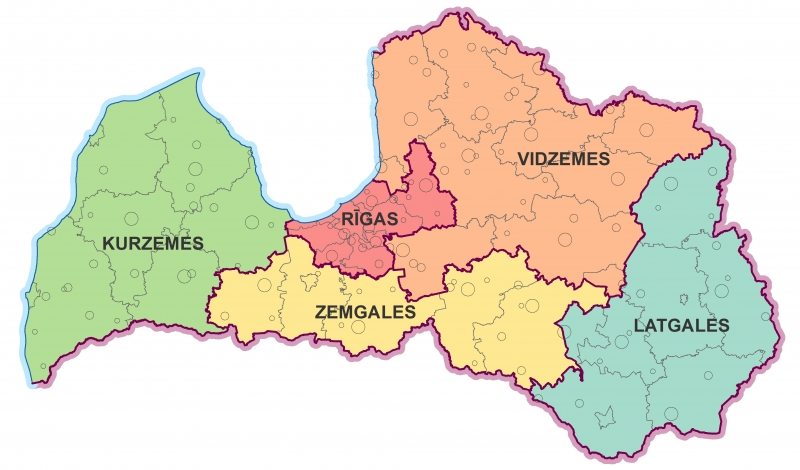 Plānošanas reģionu teritorijās no 2021.gada 1.jūlija ietilpst:Kurzemes plānošanas reģionā:	Liepāja; Ventspils;Dienvidkurzemes novads;Kuldīgas novads;Saldus novads;Talsu novads;Tukuma novads;Ventspils novads;Latgales plānošanas reģionā:Daugavpils;Rēzekne;Augšdaugavas novads;Balvu novads;Krāslavas novads;Līvānu novads;Ludzas novads;Preiļu novadsRēzeknes novads;Rīgas plānošanas reģionā:Rīga;Jūrmala;Ādažu novads;Ķekavas novads;Mārupes novads;Olaines novads;Ropažu novads;Salaspils novads;Siguldas novads;Vidzemes plānošanas reģionā:	Alūksnes novads;Cēsu novads;Gulbenes novads;Limbažu novads;Madonas novads;Ogres novads;Saulkrastu novads;Smiltenes novads;Valmieras novads;Valkas novads;Varakļānu novadsZemgales plānošanas reģionā:Jelgava;Aizkraukles novads;Bauskas novads;Dobeles novads;Jelgavas novads;Jēkabpils novads;